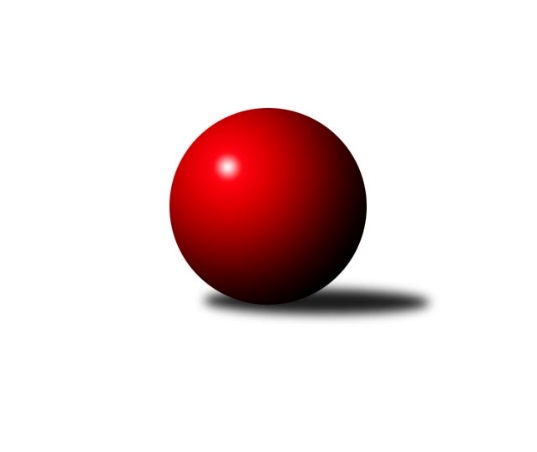 Č.9Ročník 2021/2022	5.11.2021Nejlepšího výkonu v tomto kole: 2722 dosáhlo družstvo: KK Kosmonosy BStředočeský krajský přebor I. třídy 2021/2022Výsledky 9. kolaSouhrnný přehled výsledků:TJ Sparta Kutná Hora C	- TJ Kovohutě Příbram B	4:4	2548:2527	4.5:7.5	4.11.TJ Sokol Kostelec nad Černými lesy A	- KK Vlašim B	6:2	2496:2439	6.5:5.5	5.11.TJ Sokol Kolín B	- TJ Sokol Benešov C	7.5:0.5	2411:2236	9.0:3.0	5.11.TJ Sokol Tehovec B	- KK Jiří Poděbrady B	4:4	2484:2466	5.5:6.5	5.11.TJ Sparta Kutná Hora B	- TJ Sokol Červené Pečky	2:6	2585:2628	4.0:8.0	5.11.KK Kosmonosy B	- KK SDS Sadská B	7:1	2722:2551	8.0:4.0	5.11.Tabulka družstev:	1.	TJ Sokol Červené Pečky	9	8	0	1	51.0 : 21.0 	65.0 : 43.0 	 2536	16	2.	KK Kosmonosy B	9	7	0	2	57.0 : 15.0 	78.5 : 29.5 	 2616	14	3.	TJ Sokol Kostelec nad Černými lesy A	9	6	0	3	44.0 : 28.0 	65.0 : 43.0 	 2540	12	4.	TJ Sparta Kutná Hora B	9	6	0	3	42.0 : 30.0 	61.0 : 47.0 	 2519	12	5.	TJ Sokol Kolín B	9	4	1	4	38.5 : 33.5 	53.0 : 55.0 	 2424	9	6.	KK SDS Sadská B	9	3	2	4	37.0 : 35.0 	57.5 : 50.5 	 2494	8	7.	TJ Kovohutě Příbram B	9	2	3	4	34.0 : 38.0 	54.5 : 53.5 	 2375	7	8.	TJ Sokol Tehovec B	9	2	3	4	26.5 : 45.5 	43.5 : 64.5 	 2420	7	9.	TJ Sokol Benešov C	9	3	1	5	26.0 : 46.0 	43.5 : 64.5 	 2340	7	10.	KK Vlašim B	9	2	2	5	30.5 : 41.5 	50.0 : 58.0 	 2433	6	11.	KK Jiří Poděbrady B	9	2	1	6	24.5 : 47.5 	41.5 : 66.5 	 2417	5	12.	TJ Sparta Kutná Hora C	9	2	1	6	21.0 : 51.0 	35.0 : 73.0 	 2416	5Podrobné výsledky kola:	 TJ Sparta Kutná Hora C	2548	4:4	2527	TJ Kovohutě Příbram B	Hana Barborová	 	 208 	 223 		431 	 0.5:1.5 	 456 	 	233 	 223		Petr Kříž	Vojtěch Bulíček	 	 198 	 204 		402 	 0:2 	 449 	 	236 	 213		Lukáš Chmel	Marie Adamcová	 	 208 	 200 		408 	 0:2 	 432 	 	225 	 207		Milena Čapková	Jitka Bulíčková	 	 268 	 223 		491 	 2:0 	 388 	 	190 	 198		Vladimír Pergl	Zdeňka Vokolková	 	 204 	 193 		397 	 1:1 	 415 	 	224 	 191		Václav Kodet	Ivana Kopecká	 	 219 	 200 		419 	 1:1 	 387 	 	183 	 204		Václav Šeflrozhodčí:  Vedoucí družstevNejlepší výkon utkání: 491 - Jitka Bulíčková	 TJ Sokol Kostelec nad Černými lesy A	2496	6:2	2439	KK Vlašim B	Miroslav Šplíchal	 	 196 	 210 		406 	 1:1 	 419 	 	215 	 204		Simona Kačenová	David Novák	 	 233 	 197 		430 	 1:1 	 395 	 	176 	 219		Luboš Trna	Michal Brachovec	 	 202 	 229 		431 	 1:1 	 407 	 	223 	 184		Tomáš Hašek	Martin Malkovský *1	 	 190 	 223 		413 	 1:1 	 397 	 	198 	 199		Miroslav Pessr	Miloslav Budský	 	 224 	 216 		440 	 1.5:0.5 	 401 	 	185 	 216		Vladislav Pessr	Patrik Matějček	 	 202 	 174 		376 	 1:1 	 420 	 	196 	 224		Pavel Vojtarozhodčí: Novák Davidstřídání: *1 od 51. hodu Veronika ŠatavováNejlepší výkon utkání: 440 - Miloslav Budský	 TJ Sokol Kolín B	2411	7.5:0.5	2236	TJ Sokol Benešov C	Dalibor Mierva	 	 215 	 226 		441 	 2:0 	 354 	 	201 	 153		David Dvořák	Jonatán Mensatoris	 	 209 	 187 		396 	 1:1 	 393 	 	173 	 220		Patrik Polach	Jakub Vachta	 	 203 	 205 		408 	 2:0 	 369 	 	187 	 182		Jitka Drábková	Lukáš Vacek	 	 197 	 208 		405 	 1:1 	 390 	 	203 	 187		Karel Drábek	Rudolf Zborník	 	 189 	 171 		360 	 1:1 	 360 	 	180 	 180		Karel Palát	Ladislav Hetcl st.	 	 196 	 205 		401 	 2:0 	 370 	 	168 	 202		Miroslav Drábekrozhodčí: Mierva DaliborNejlepší výkon utkání: 441 - Dalibor Mierva	 TJ Sokol Tehovec B	2484	4:4	2466	KK Jiří Poděbrady B	Jan Volhejn	 	 216 	 221 		437 	 2:0 	 402 	 	215 	 187		Jan Šafránek	Radek Hrubý	 	 180 	 199 		379 	 1:1 	 427 	 	230 	 197		Vladimír Klindera	Jiří Chaloupka	 	 187 	 196 		383 	 0:2 	 406 	 	197 	 209		Dušan Richter	Adéla Čákorová	 	 214 	 199 		413 	 0.5:1.5 	 421 	 	214 	 207		Jan Černý	Jan Cukr	 	 231 	 239 		470 	 2:0 	 381 	 	191 	 190		Svatopluk Čech	Miloslav Dlabač	 	 204 	 198 		402 	 0:2 	 429 	 	211 	 218		Václav Andělrozhodčí: Volhejn JanNejlepší výkon utkání: 470 - Jan Cukr	 TJ Sparta Kutná Hora B	2585	2:6	2628	TJ Sokol Červené Pečky	Bohumír Kopecký	 	 190 	 211 		401 	 0:2 	 433 	 	221 	 212		Karel Dvořák	Jaroslav Čermák	 	 218 	 245 		463 	 1:1 	 454 	 	233 	 221		Agaton Plaňanský ml.	Václav Pufler	 	 204 	 205 		409 	 1:1 	 410 	 	209 	 201		Jiří Plešingr	Václav Jelínek	 	 195 	 216 		411 	 0:2 	 462 	 	221 	 241		Pavel Kořínek	Adam Janda	 	 239 	 233 		472 	 2:0 	 407 	 	221 	 186		Antonín Smrček	František Tesař	 	 227 	 202 		429 	 0:2 	 462 	 	234 	 228		Pavel Hietenbalrozhodčí: Vyhlídal VítězslavNejlepší výkon utkání: 472 - Adam Janda	 KK Kosmonosy B	2722	7:1	2551	KK SDS Sadská B	Ondřej Majerčík	 	 224 	 239 		463 	 2:0 	 407 	 	185 	 222		Jan Suchánek	Ondrej Troják	 	 245 	 192 		437 	 1:1 	 417 	 	199 	 218		Jaroslav Hojka	Petr Novák	 	 212 	 218 		430 	 1:1 	 434 	 	219 	 215		Jiří Miláček	Marek Náhlovský	 	 218 	 268 		486 	 1:1 	 448 	 	242 	 206		Marie Šturmová	Věroslav Řípa	 	 239 	 202 		441 	 1:1 	 427 	 	205 	 222		Jan Svoboda	Břetislav Vystrčil	 	 236 	 229 		465 	 2:0 	 418 	 	210 	 208		Miloš Lédlrozhodčí: Novák PetrNejlepší výkon utkání: 486 - Marek NáhlovskýPořadí jednotlivců:	jméno hráče	družstvo	celkem	plné	dorážka	chyby	poměr kuž.	Maximum	1.	Agaton Plaňanský  ml.	TJ Sokol Červené Pečky	459.32	306.9	152.4	2.7	5/5	(485)	2.	David Novák 	TJ Sokol Kostelec nad Černými lesy A	450.75	298.3	152.5	2.9	6/6	(483)	3.	Věroslav Řípa 	KK Kosmonosy B	448.54	306.0	142.6	4.8	6/6	(467)	4.	Břetislav Vystrčil 	KK Kosmonosy B	447.83	304.7	143.2	3.7	6/6	(479)	5.	Adam Janda 	TJ Sparta Kutná Hora B	446.85	306.9	140.0	4.7	4/4	(472)	6.	Marek Náhlovský 	KK Kosmonosy B	446.75	296.8	150.0	4.2	5/6	(510)	7.	Renáta Vystrčilová 	KK Kosmonosy B	441.50	305.4	136.1	6.4	4/6	(471)	8.	Jaroslav Čermák 	TJ Sparta Kutná Hora B	438.35	299.8	138.6	5.8	4/4	(465)	9.	Petr Novák 	KK Kosmonosy B	437.92	303.6	134.3	4.2	6/6	(479)	10.	Jitka Bulíčková 	TJ Sparta Kutná Hora C	437.60	296.1	141.5	4.0	5/6	(491)	11.	Ladislav Kalous 	TJ Sokol Benešov C	437.10	294.9	142.2	5.5	4/5	(475)	12.	Pavel Kořínek 	TJ Sokol Červené Pečky	436.60	297.8	138.8	6.7	5/5	(480)	13.	Pavel Hietenbal 	TJ Sokol Červené Pečky	436.45	297.6	138.9	6.1	5/5	(462)	14.	Ondrej Troják 	KK Kosmonosy B	432.40	307.8	124.6	7.5	5/6	(480)	15.	Michal Brachovec 	TJ Sokol Kostelec nad Černými lesy A	431.75	291.8	139.9	6.0	6/6	(458)	16.	Patrik Matějček 	TJ Sokol Kostelec nad Černými lesy A	430.55	287.4	143.2	6.5	5/6	(455)	17.	Ladislav Hetcl  st.	TJ Sokol Kolín B	429.38	289.6	139.8	4.5	4/5	(455)	18.	Vladislav Pessr 	KK Vlašim B	428.38	287.9	140.5	6.1	4/6	(458)	19.	Václav Pufler 	TJ Sparta Kutná Hora B	426.92	296.4	130.5	6.5	4/4	(454)	20.	Jan Volhejn 	TJ Sokol Tehovec B	424.12	291.2	133.0	8.8	5/5	(437)	21.	František Tesař 	TJ Sparta Kutná Hora B	422.53	290.9	131.6	6.9	3/4	(469)	22.	Lukáš Chmel 	TJ Kovohutě Příbram B	422.48	299.3	123.2	7.1	5/5	(449)	23.	Petr Kříž 	TJ Kovohutě Příbram B	422.08	293.7	128.4	8.2	5/5	(456)	24.	Jan Cukr 	TJ Sokol Tehovec B	422.00	292.6	129.4	5.4	5/5	(470)	25.	Karel Dvořák 	TJ Sokol Červené Pečky	419.76	282.8	136.9	5.0	5/5	(433)	26.	Dušan Richter 	KK Jiří Poděbrady B	419.30	290.3	129.0	6.5	5/5	(473)	27.	Jan Svoboda 	KK SDS Sadská B	418.72	294.0	124.8	5.8	5/5	(488)	28.	Václav Anděl 	KK Jiří Poděbrady B	418.00	290.3	127.7	6.8	5/5	(439)	29.	Adéla Čákorová 	TJ Sokol Tehovec B	417.25	287.9	129.4	6.0	4/5	(455)	30.	Simona Kačenová 	KK Vlašim B	416.38	289.5	126.9	9.6	4/6	(452)	31.	Dalibor Mierva 	TJ Sokol Kolín B	415.15	290.3	124.9	7.7	5/5	(441)	32.	Pavel Vojta 	KK Vlašim B	415.08	286.7	128.4	6.9	6/6	(444)	33.	Miloš Lédl 	KK SDS Sadská B	414.19	292.5	121.7	7.3	4/5	(431)	34.	Ondřej Majerčík 	KK Kosmonosy B	414.17	293.4	120.8	5.2	4/6	(463)	35.	Lukáš Vacek 	TJ Sokol Kolín B	413.06	297.3	115.8	8.1	4/5	(441)	36.	Miroslav Drábek 	TJ Sokol Benešov C	411.92	289.3	122.7	8.2	4/5	(448)	37.	Miroslav Pessr 	KK Vlašim B	410.83	286.6	124.3	6.8	6/6	(450)	38.	Miloslav Budský 	TJ Sokol Kostelec nad Černými lesy A	410.13	281.8	128.4	5.8	6/6	(449)	39.	Jan Černý 	KK Jiří Poděbrady B	409.58	280.5	129.1	5.8	4/5	(439)	40.	Miroslav Šplíchal 	TJ Sokol Kostelec nad Černými lesy A	408.96	284.3	124.7	8.3	6/6	(440)	41.	Jaroslav Hojka 	KK SDS Sadská B	408.20	286.7	121.5	7.4	5/5	(445)	42.	Tomáš Hašek 	KK Vlašim B	407.60	283.7	123.9	9.5	5/6	(452)	43.	Jana Abrahámová 	TJ Sparta Kutná Hora C	406.50	286.8	119.7	9.8	6/6	(471)	44.	Marie Šturmová 	KK SDS Sadská B	406.40	280.9	125.5	6.7	5/5	(448)	45.	Václav Jelínek 	TJ Sparta Kutná Hora B	406.17	288.9	117.3	10.1	3/4	(416)	46.	Jitka Drábková 	TJ Sokol Benešov C	403.28	285.1	118.2	8.5	5/5	(448)	47.	Antonín Smrček 	TJ Sokol Červené Pečky	401.88	282.0	119.9	8.8	4/5	(446)	48.	Ivana Kopecká 	TJ Sparta Kutná Hora C	401.35	284.8	116.6	8.5	5/6	(441)	49.	Klára Miláčková 	TJ Sparta Kutná Hora C	400.25	289.5	110.8	10.5	4/6	(422)	50.	Jan Suchánek 	KK SDS Sadská B	400.04	280.5	119.5	11.2	5/5	(434)	51.	Marie Adamcová 	TJ Sparta Kutná Hora C	398.90	289.8	109.1	10.2	5/6	(430)	52.	Jiří Chaloupka 	TJ Sokol Tehovec B	397.80	280.5	117.3	10.4	5/5	(417)	53.	Václav Šefl 	TJ Kovohutě Příbram B	396.96	288.1	108.8	10.4	5/5	(415)	54.	Bohumír Kopecký 	TJ Sparta Kutná Hora B	396.45	275.5	121.0	9.5	4/4	(448)	55.	Milena Čapková 	TJ Kovohutě Příbram B	396.13	285.7	110.4	10.3	4/5	(432)	56.	Václav Kodet 	TJ Kovohutě Příbram B	394.04	275.3	118.7	9.3	5/5	(416)	57.	Luboš Trna 	KK Vlašim B	391.80	285.4	106.4	13.6	5/6	(416)	58.	Jiří Plešingr 	TJ Sokol Červené Pečky	389.15	283.4	105.8	15.0	4/5	(410)	59.	Svatopluk Čech 	KK Jiří Poděbrady B	388.60	277.0	111.6	8.3	5/5	(458)	60.	Hana Barborová 	TJ Sparta Kutná Hora C	388.50	275.9	112.6	11.0	5/6	(435)	61.	Pavel Holoubek 	TJ Sokol Kolín B	388.25	275.6	112.7	11.2	4/5	(425)	62.	Martin Malkovský 	TJ Sokol Kostelec nad Černými lesy A	388.20	282.6	105.6	6.8	5/6	(414)	63.	Vladimír Klindera 	KK Jiří Poděbrady B	385.10	271.1	114.0	10.6	5/5	(427)	64.	Tomáš Bílek 	TJ Sokol Tehovec B	383.25	274.9	108.3	12.7	4/5	(418)	65.	Karel Palát 	TJ Sokol Benešov C	382.90	273.3	109.6	10.7	5/5	(414)	66.	Jonatán Mensatoris 	TJ Sokol Kolín B	382.83	277.8	105.1	11.3	4/5	(405)	67.	Zdeňka Vokolková 	TJ Sparta Kutná Hora C	382.50	277.7	104.8	13.5	4/6	(397)	68.	Miloslav Dlabač 	TJ Sokol Tehovec B	378.73	271.7	107.0	9.8	5/5	(412)	69.	Rudolf Zborník 	TJ Sokol Kolín B	377.45	271.3	106.2	11.5	5/5	(392)	70.	Patrik Polach 	TJ Sokol Benešov C	366.00	269.2	96.8	16.3	5/5	(393)	71.	Ladislav Žebrakovský 	TJ Sokol Benešov C	338.75	238.0	100.8	15.3	4/5	(373)		Jan Renka  st.	KK SDS Sadská B	477.00	315.0	162.0	1.0	1/5	(477)		Jakub Hlava 	TJ Sokol Kostelec nad Černými lesy A	455.00	313.0	142.0	6.0	1/6	(455)		Vojtěch Stárek 	TJ Sokol Kostelec nad Černými lesy A	454.00	305.0	149.0	1.0	1/6	(454)		Václav Kňap 	KK Jiří Poděbrady B	449.50	286.5	163.0	2.5	1/5	(477)		Roman Weiss 	TJ Sokol Kolín B	446.33	290.2	156.2	1.7	2/5	(458)		Jitka Vacková 	KK Jiří Poděbrady B	440.50	298.0	142.5	5.5	1/5	(448)		Jan Kumstát 	TJ Sokol Červené Pečky	435.00	311.0	124.0	6.0	1/5	(435)		Jan Renka  ml.	KK SDS Sadská B	433.67	301.9	131.8	6.8	3/5	(482)		Jiří Miláček 	KK SDS Sadská B	432.50	301.1	131.4	5.1	3/5	(465)		Jiří Halfar 	TJ Sparta Kutná Hora B	422.00	278.5	143.5	5.5	2/4	(460)		Leoš Chalupa 	KK Vlašim B	420.00	288.0	132.0	7.0	1/6	(420)		Veronika Šatavová 	TJ Sokol Kostelec nad Černými lesy A	416.00	299.0	117.0	8.5	1/6	(422)		Ondřej Šustr 	KK Jiří Poděbrady B	414.50	286.3	128.3	5.5	2/5	(418)		Ladislav Hetcl  ml.	TJ Sokol Kolín B	413.83	284.3	129.5	5.7	3/5	(427)		Jakub Vachta 	TJ Sokol Kolín B	413.00	287.8	125.3	6.8	1/5	(419)		Jiří Franěk 	TJ Sokol Benešov C	413.00	289.0	124.0	7.0	1/5	(413)		Jan Poláček 	KK Jiří Poděbrady B	411.00	282.5	128.5	7.5	2/5	(431)		Luboš Zajíček 	KK Vlašim B	403.17	288.5	114.7	8.8	3/6	(440)		Petra Gütterová 	KK Jiří Poděbrady B	403.00	285.0	118.0	8.0	1/5	(403)		Vojtěch Bulíček 	TJ Sparta Kutná Hora C	403.00	290.9	112.1	12.8	3/6	(454)		Tomáš Vavřinec 	TJ Sokol Tehovec B	400.78	281.1	119.7	10.9	3/5	(444)		Karel Drábek 	TJ Sokol Benešov C	397.75	280.5	117.3	5.8	3/5	(452)		Jan Šafránek 	KK Jiří Poděbrady B	390.33	283.3	107.0	15.0	3/5	(418)		Aleš Vykouk 	KK Vlašim B	390.00	296.5	93.5	16.5	1/6	(411)		Natálie Krupková 	TJ Sokol Kolín B	387.00	262.0	125.0	8.0	1/5	(387)		Radek Hrubý 	TJ Sokol Tehovec B	386.00	270.5	115.5	12.0	1/5	(393)		Pavel Vykouk 	KK Vlašim B	381.00	267.0	114.0	10.0	1/6	(381)		David Dvořák 	TJ Sokol Benešov C	373.00	275.0	98.0	14.5	2/5	(392)		František Pícha 	KK Vlašim B	372.67	274.8	97.8	9.5	3/6	(401)		Jaroslav Chmel 	TJ Kovohutě Příbram B	358.83	252.0	106.8	12.2	3/5	(404)		Vladimír Pergl 	TJ Kovohutě Příbram B	357.33	262.8	94.5	16.7	3/5	(388)		Lenka Klimčáková 	TJ Sparta Kutná Hora B	343.00	255.0	88.0	15.0	1/4	(343)		Jiří Řehoř 	KK Kosmonosy B	338.00	226.0	112.0	16.0	1/6	(338)		Josef Šebor 	TJ Sokol Červené Pečky	332.00	260.0	72.0	23.0	1/5	(332)Sportovně technické informace:Starty náhradníků:registrační číslo	jméno a příjmení 	datum startu 	družstvo	číslo startu23023	Veronika Šatavová	05.11.2021	TJ Sokol Kostelec nad Černými lesy A	3x
Hráči dopsaní na soupisku:registrační číslo	jméno a příjmení 	datum startu 	družstvo	Program dalšího kola:10. kolo12.11.2021	pá	17:00	TJ Sokol Červené Pečky - KK Kosmonosy B	12.11.2021	pá	17:00	TJ Kovohutě Příbram B - TJ Sparta Kutná Hora B	12.11.2021	pá	17:00	KK Jiří Poděbrady B - KK Vlašim B	12.11.2021	pá	17:00	TJ Sokol Tehovec B - TJ Sokol Kolín B	12.11.2021	pá	17:30	TJ Sokol Benešov C - TJ Sparta Kutná Hora C	12.11.2021	pá	19:30	KK SDS Sadská B - TJ Sokol Kostelec nad Černými lesy A	Nejlepší šestka kola - absolutněNejlepší šestka kola - absolutněNejlepší šestka kola - absolutněNejlepší šestka kola - absolutněNejlepší šestka kola - dle průměru kuželenNejlepší šestka kola - dle průměru kuželenNejlepší šestka kola - dle průměru kuželenNejlepší šestka kola - dle průměru kuželenNejlepší šestka kola - dle průměru kuželenPočetJménoNázev týmuVýkonPočetJménoNázev týmuPrůměr (%)Výkon2xJitka BulíčkováKutná Hora C4912xJan CukrTehovec B116.564704xMarek NáhlovskýKosmonosy B4861xJitka BulíčkováKutná Hora C114.074913xAdam JandaKutná Hora B4723xMarek NáhlovskýKosmonosy B112.464861xJan CukrTehovec B4701xDalibor MiervaKolín B110.934413xBřetislav VystrčilKosmonosy B4653xAdam JandaKutná Hora B109.664721xOndřej MajerčíkKosmonosy B4631xJan VolhejnTehovec B108.37437